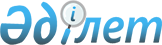 Об определении условий, объема и целевого назначения выпуска государственных ценных бумаг местным исполнительным органом Павлодарской области
					
			Утративший силу
			
			
		
					Постановление акимата Павлодарской области от 30 апреля 2020 года № 93/2. Зарегистрировано Департаментом юстиции Павлодарской области 30 апреля 2020 года № 6823. Утратило силу постановлением акимата Павлодарской области от 3 мая 2022 года № 118/1 (вводится в действие по истечении десяти календарных дней после дня его первого официального опубликования)
      Сноска. Утратило силу постановлением акимата Павлодарской области от 03.05.2022 № 118/1 (вводится в действие по истечении десяти календарных дней после дня его первого официального опубликования).
      В соответствии с пунктом 2 статьи 27 Закона Республики Казахстан от 23 января 2001 года "О местном государственном управлении и самоуправлении в Республик Казахстан", постановлением Правительства Республики Казахстан от 22 апреля 2020 года № 235 "О внесении изменения и дополнения в постановление Правительства Республики Казахстан от 20 марта 2020 года № 126 "О мерах по реализации Указа Президента Республики Казахстан от 16 марта 2020 года № 287 "О дальнейших мерах по стабилизации экономики" акимат Павлодарской области ПОСТАНОВЛЯЕТ:
      1. Определить следующие условия, объем и целевое назначение выпуска местным исполнительным органом Павлодарской области государственных ценных бумаг для обращения на внутреннем рынке:
      1) условия:
      год выпуска государственных ценных бумаг - 2020 год;
      вид ценных бумаг - государственные ценные бумаги, выпускаемые местным исполнительным органом области для обращения на внутреннем рынке для финансирования строительства кредитного жилья в период действия чрезвычайного положения в рамках реализации Государственной программы жилищно-коммунального развития "Нұрлы жер" на 2020 - 2025 годы;
      срок обращения государственных ценных бумаг - 22 месяца;
      процентная ставка вознаграждения - 4,25% годовых;
      погашение основного долга производится после окончания срока обращения, с правом досрочного погашения по инициативе заемщика;
      2) объем - не более 6 000 000 000 (шести миллиардов) тенге;
      3) целевое назначение - финансирование строительства кредитного жилья в период действия чрезвычайного положения в рамках реализации Государственной программы жилищно-коммунального развития "Нұрлы жер" на 2020 - 2025 годы.
      2. Государственному учреждению "Управление финансов Павлодарской области" в установленном законодательством порядке обеспечить:
      государственную регистрацию настоящего постановления в территориальном органе юстиции;
      размещение настоящего постановления на интернет-ресурсе акимата Павлодарской области;
      выпуск государственных ценных бумаг.
      3. Контроль за исполнением настоящего постановления возложить на заместителя акима области Арынову А. А.
      4. Настоящее постановление вводится в действие со дня его первого официального опубликования.
					© 2012. РГП на ПХВ «Институт законодательства и правовой информации Республики Казахстан» Министерства юстиции Республики Казахстан
				
      Аким Павлодарской области

А. Скаков
